AVISO POR CONVOCATORIAS Y PROGRAMASAVISO DE PRIVACIDAD Y CONFIDENCIALIDAD“(Se menciona el nombre del programa o convocatoria)”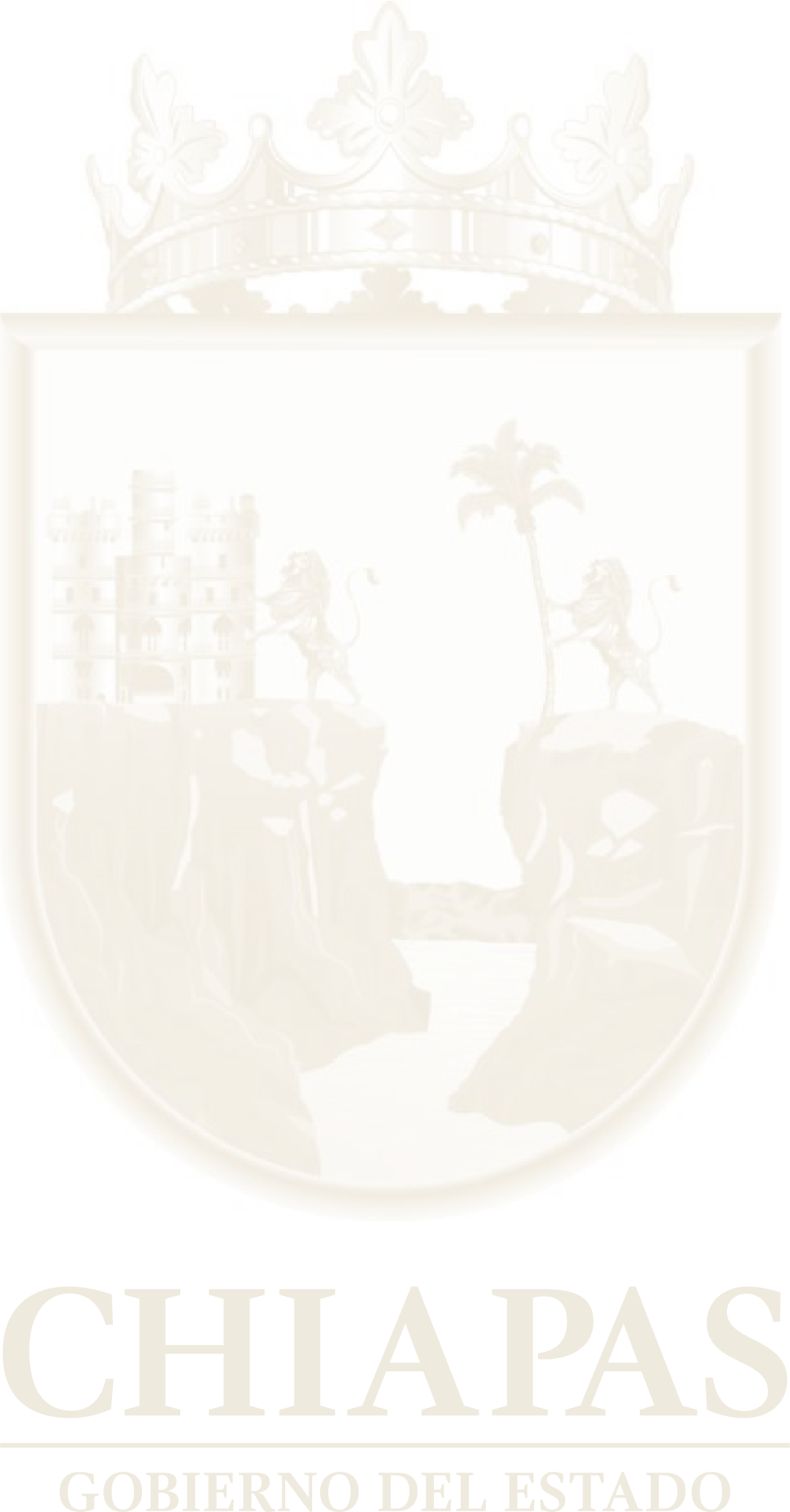 El Instituto de Ciencia, Tecnología e Innovación del Estado de Chiapas a través de la Dirección de Fortalecimiento Científico y Tecnológico ICTIECH, con domicilio ubicado en Calzada Cerro Hueco No. 3000 Col. Cerro Hueco, C.P. 29094, Tuxtla Gutiérrez Chiapas, es responsable del tratamiento de los datos personales, los cuales serán protegidos conforme a lo dispuesto por la Ley de Protección de Datos Personales en Posesión de Sujetos Obligados del Estado de Chiapas, y demás normatividad que resulte aplicable.FINALIDAD DE LOS DATOS PERSONALES:Sus datos personales y sensibles serán utilizados con la finalidad de obtener su participación en el (Se menciona el nombre del programa o convocatoria); se recaban con el propósito de llevar a cabo su registro, evaluar su perfil como participante, darle el debido trámite y seguimiento a la presente convocatoria. LOS DATOS PERSONALES QUE SE RECABAN SON:Los mismos que se encuentran establecidos dentro de los requisitos del (Se menciona el nombre del programa o convocatoria).FUNDAMENTO PARA EL TRATAMIENTO DE DATOS PERSONALESLa Dirección de Fortalecimiento Científico y Tecnológico recaba los datos personales con fundamento en los artículos 6° apartado A y 16 segundo párrafo de la Constitución Política de los Estados Unidos Mexicanos; 27 y 28 de la Ley General de Protección de Datos Personales en Posesión de Sujetos Obligados; 5, 6, 8, 9, 12, 14, 19, 20, 22, 23, 26, 31, 33, 34, 35, 36, 37, 38, 39 y demás relativos de la Ley de Protección de Datos Personales en Posesión de Sujetos Obligados del Estado de Chiapas. TRANSFERENCIA DE DATOS PERSONALES:Se informa que no se realizarán transferencias de datos personales, salvo aquellos que sean necesarias para atender requerimientos de información de una autoridad competente, que estén debidamente fundados y motivados, en este caso sus datos personales se realizarán con fundamento en el artículo 18 de la Ley de Protección de Datos Personales en posesión de Sujetos Obligados.El titular otorga expresamente su consentimiento para que el Instituto de Ciencia, Tecnología e Innovación del Estado de Chiapas lleve a cabo la transferencia de sus datos personales, siempre que el receptor de los mismos asuma las obligaciones adquiridas por este Instituto.SUPRESIÓNCuando los datos personales dejen de ser necesarios para que el ICTIECH cumpla con las finalidades previstas en el presente aviso de privacidad, las cuales motivaron su tratamiento, estos deberán suprimirse o cancelarse de la base de datos que nos ocupa, previo periodo de bloqueo para determinar posibles responsabilidades en relación con su tratamiento.   ¿DÓNDE SE PUEDEN EJERCER LOS DERECHOS DE ACCESO, CORRECCIÓN/RECTIFICACIÓN, CANCELACIÓN U OPOSICIÓN DE DATOS PERSONALES (DERECHOS ARCO)?Directamente ante la Unidad de Transparencia del Instituto de Ciencia, Tecnología e Innovación del Estado de Chiapas, ubicada en Calzada Cerro Hueco No. 3000 Col. Cerro Hueco, C.P. 29094, Tuxtla Gutiérrez Chiapas, o en el correo electrónico ictiech@transparencia.chiapas.gob.mx Si desea conocer el procedimiento para el ejercicio de estos derechos puede acudir a la Unidad de Transparencia, enviar un correo electrónico a la dirección antes señalada o comunicarse al Tel. 69 140 20 extensión 67622 directo. SITIO DONDE PODRÁ CONSULTAR EL AVISO DE PRIVACIDAD INTEGRALEn el portal del Sujeto Obligado https://icti.chiapas.gob.mx/aviso-privacidad/CAMBIOS EN EL AVISO DE PRIVACIDADEn caso de que exista una modificación al presente aviso de privacidad le será notificada mediante el correo electrónico que proporcione al momento de hacer su registro, inscripción o participe en alguna de las convocatorias y programas que esta Dirección ejecuta.  Mediante la suscripción de este aviso de privacidad, el Instituto de Ciencia, Tecnología e Innovación del Estado de Chiapas, entenderá que usted ha otorgado su consentimiento para el tratamiento de sus datos personales en los términos aquí señalados. Tuxtla Gutiérrez, a (Se coloca fecha en la que se firma el aviso)Doy mi consentimientoFirma:     __________________Nombre completo: _________________________________________________________*PARA LA PROTECCIÓN DE SUS DATOS PERSONALES SENSIBLES, DEBERÁ SUSCRIBIR ACUERDO DE CONFIDENCIALIDAD CON ESTE INSTITUTO. (Artículo 133 de la ley de Transparencia y Acceso a la Información Pública del Estado de Chiapas)